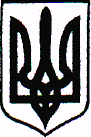 УПРАВЛІННЯ ОСВІТИ МЕЛІТОПОЛЬСЬКОЇ МІСЬКОЇ РАДИЗАПОРІЗЬКОЇ ОБЛАСТІ__________________________________________________________________72313,  м. Мелітополь  вул. Осипенко, 96;  тел/факс   44-85-76;E-mail: melitopolgoruo@rambler.ruНАКАЗ07.04.2015					                                                                    № 281Про організацію та проведення міськогоеколого-краєзнавчого зльоту	На виконання Плану еколого-натуралістичної діяльності та підвищення кваліфікації педагогічних кадрів міста на 2015 рік, затвердженого наказом управління освіти від 13.01.2015 № 15, з метою розвитку творчих інтересів учнівської молоді з різних напрямів екологічного краєзнавства, науково-дослідницької та практичної природоохоронної роботи, виховання поваги та бережливого ставлення до природи рідного краюНАКАЗУЮ:	1. Провести 23 квітня 2015 року на базі ЦЕНТУМ міський еколого-краєзнавчий зліт для команд учнів 7-10-х класів загальноосвітніх навчальних закладів згідно з Положенням, затвердженим наказом управління освіти від 11.04.2012 № 263. Початок о 13.00.	2. Призначити відповідальними за здійснення організаційно-методичних заходів щодо підготовки та проведення зльоту методиста МК Романенко С.О. та директора ЦЕНТУМ Кот Т.В.	3. Керівникам загальноосвітніх навчальних закладів:	3.1 забезпечити участь команд у еколого-краєзнавчому зльоті;	3.2 видати необхідні управлінські документи по закладу;	3.3 провести відповідні інструктажі;	3.4 надати заявку (у разі потреби) для проведення працівниками ЦЕНТУМ науково-практичних тренінгів для команд-учасниць зльоту до 10.04.2015.	4. Контроль за виконанням наказу покласти на заступника начальника управління освіти  Чернишову О.Ю.Начальник управління освіти						                 І.А.ЄлісєєвРоманенко, 6-70-83